J Jackson County Fair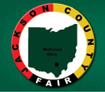 96 Meadow Run Rd     P. O. Box 382    Wellston, Ohio  45692• 740-384-6587Mike FARLEY PRESIDENT 					                      Chris Walls– Vice President Kevin Wilson - Treasurer 					                      Gerald Fulkerson – SecretaryJACKSON COUNTY FAIR BOARDINVITATION TO BIDTHE JACKSON COUNTY FAIR BOARD, WILL RECEIVE BIDS FOR Janitorial and Cleaning of Grounds THE JACKSON COUNTY FAIRDates: July 13th through July 23RD, 2023 Please send sealed bid to:P. O. Box 382  Wellston, Ohio 45692By: May 1st, 2023 ALL SEALED BIDS WILL BE OPEN MAY 9th 2023AT THE 7PM MEETING HELD AT 96 MEADOW RUN RD WELLSTON, OHIO 45692Proposal Amount: ______________________________________Signature:_____________________________Date:____________ContractorApproved by Jackson County Fair Board:Signature: ________________________Date:___________________PLEASE MARK ENVELOPE JANITORIALTerms of Contract would be as followed.Contractor will have Access to grounds and the surrounding area during the Jackson County Fair 2023.Following Equipment and or supplies needed for 2023 fair and supplied by Jackson County Fair Board.Paper TowelsToilet PaperTrash Bags Hand SoapCleaner for rest roomsDumpster w door for loading with front end loader so that we can compact the trash.Camping spot on the grounds( designated by the Fair Board )(2) Passes for workers for week of the fair and car passHand held radio for the contractor which needs to be on the grounds at all times during fair hours.Services to be performed by Contractor include:The cleaning of the rest rooms, toilets, sinks and water fixtures.(Several times per day as needed)The removal of trash from the interior trash containers in the rest room and the building’s to place in the dumpster and or other disposal containers located on the premises. Barn area every day before show all trash should be empty and ready for the day by 7am and checked several times during the day.Grand stand trash collection daily before and after events. Trash pick-up throughout the grounds daily along with picking up trash in the camp grounds several times per day. Sanitize trash cans and place upside down on concrete at end of week.